         KAIZIO УДАРОСТОЙКАЯ КАСКА-БЕЙСБОЛКА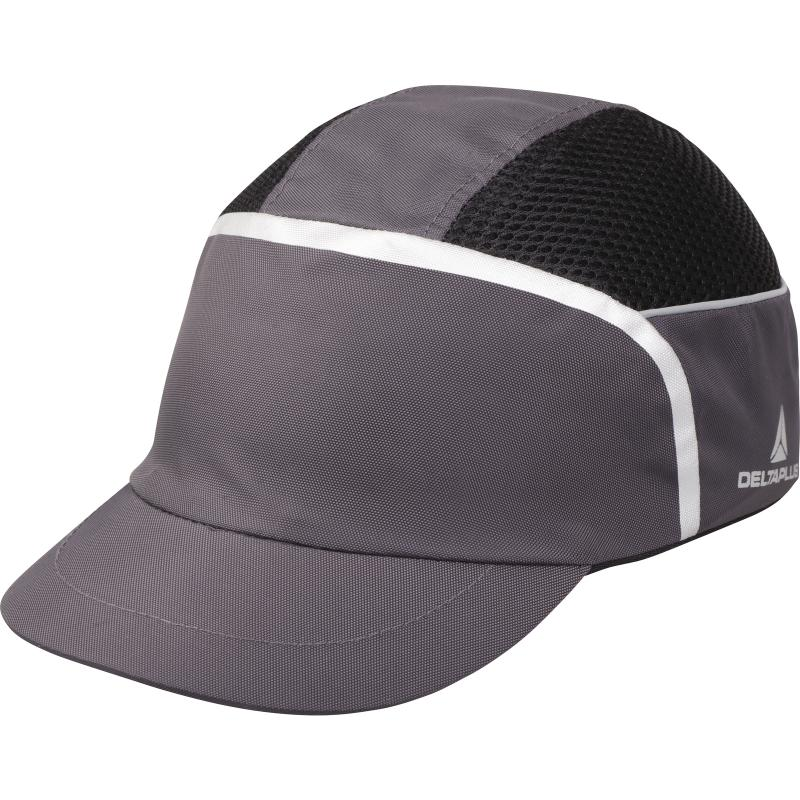 Цвет: серый/черныйРазмер: от 54 см до 62 смСПЕЦИФИКАЦИЯКаскетка для защиты от ударов, эргономичная. Материал верха – текстиль полиэстер/хлопок, с вентилируемой сеткой, со вставками из светоотражающей ленты. Длина козырька – 5 см. Ударопоглощающий съемный внутренний каркас из полипропилена (PP), со вставкой из термоэластопласта (TPE).  Регулировка по обхвату головы от 54 до 62 см при помощи ремешка на затылочной части. Вес – 185 гр.ОСНОВНЫЕ ПРЕИМУЩЕСТВА ТОВАРА ДЛЯ ПОЛЬЗОВАТЕЛЯВставки из сетки обеспечивают отличную вентиляцию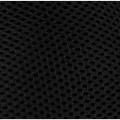 Съемная вставка продлевает срок службы и дает возможность стирать текстильную часть каскетки 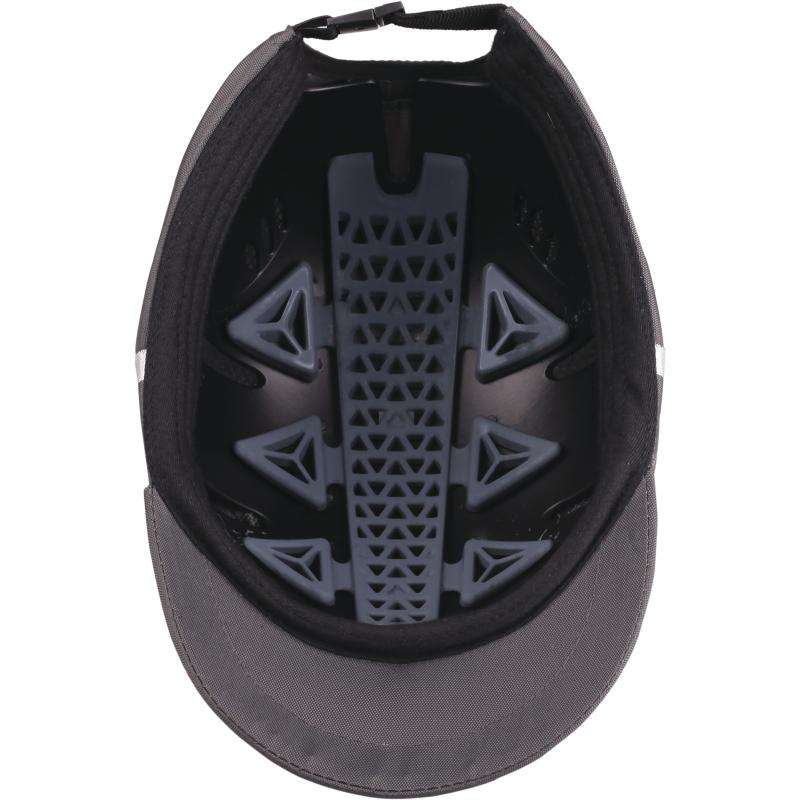 Структура вставки из термоэластопласта (TPE) в виде ячеек позволяет лучше поглощать удары 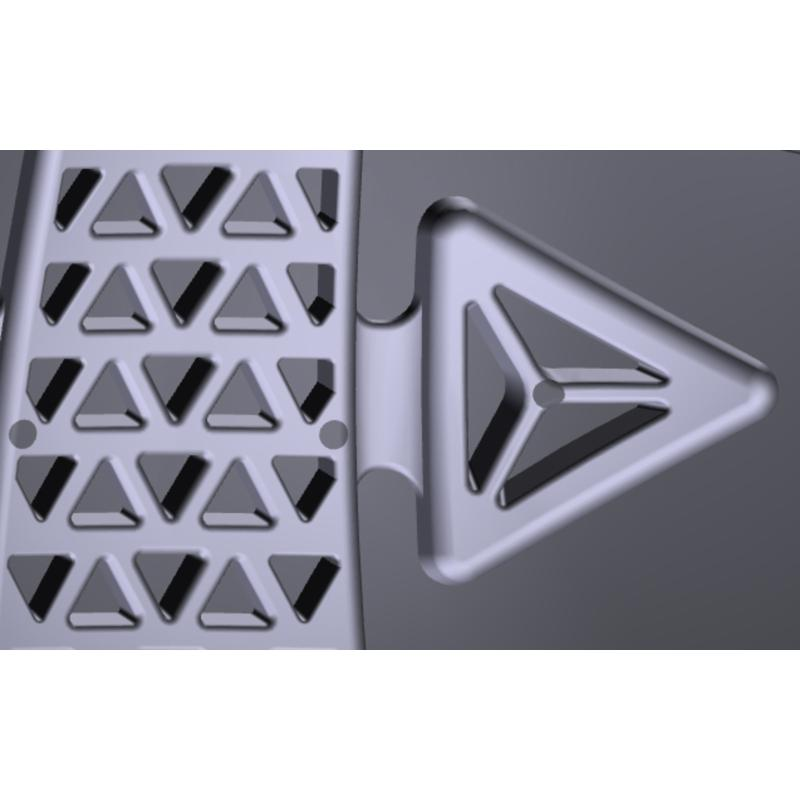  Регулируемая пряжка с застежкой на контактную ленту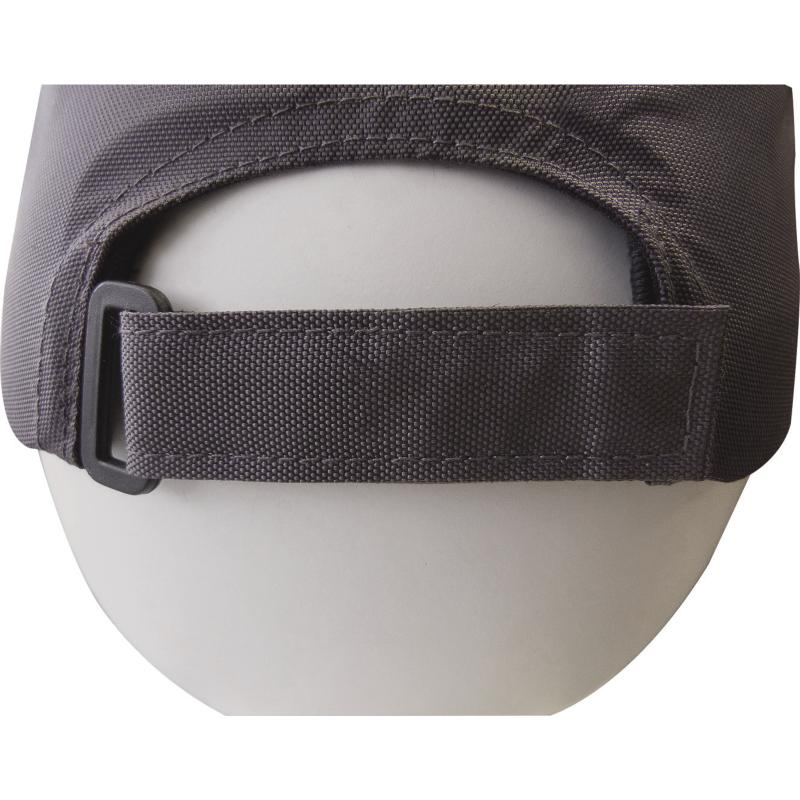 Вставки из светоотражающей ленты для лучшей видимости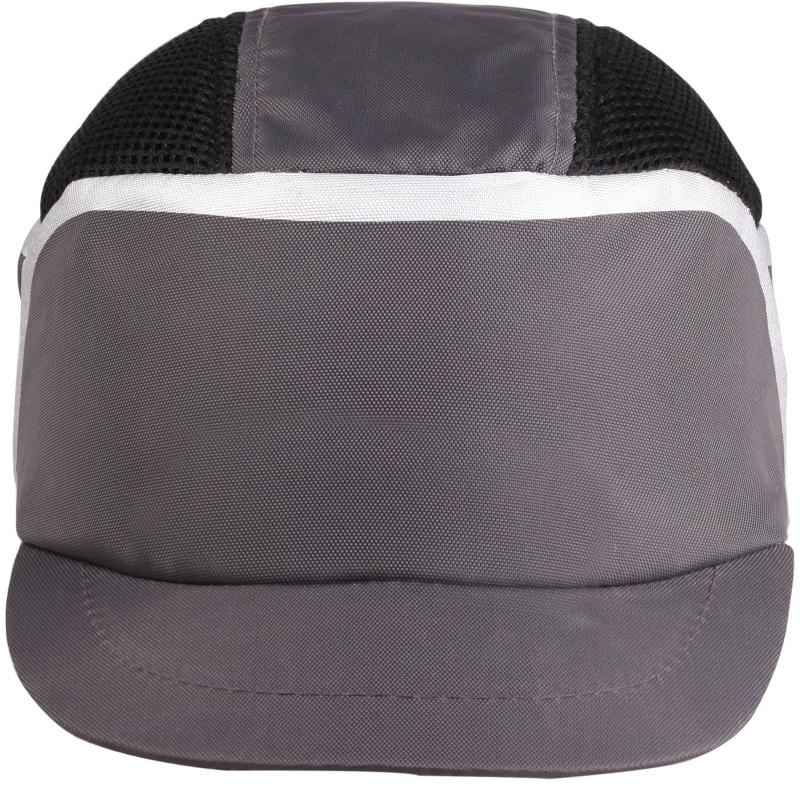 Сочетается по цвету с одеждой серии MACH 5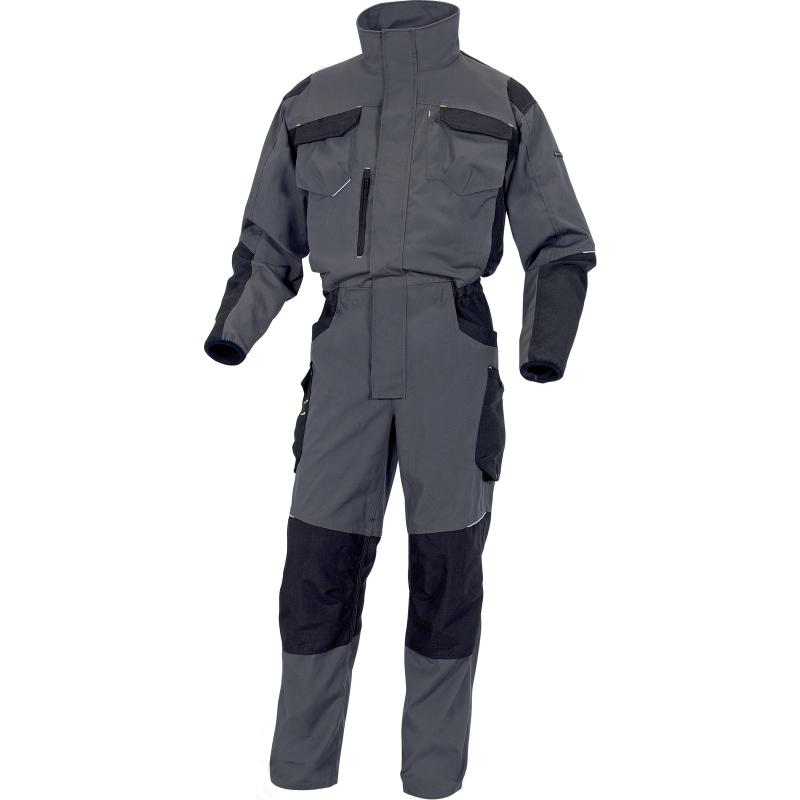 